DayMathsLove 2 ReadLove 2 ReadLove 2 ReadLove 2 ReadEnglishEnglishAfternoon sessionsAfternoon sessionsSpellingsSpellings: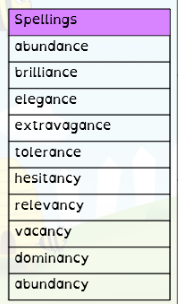 Choose one activity per day off from the spelling resources.Log onto spelling shed for games.Spelling ShedMonLO:  To find the missing sides of shapes to help with calculating the perimeter. Aut5.11.4 - Perimeter of rectilinear shapes on VimeoWorksheet on websiteAnswer the RIC Questions.Find synonyms for the key words.Resources on website.Answer the RIC Questions.Find synonyms for the key words.Resources on website.Answer the RIC Questions.Find synonyms for the key words.Resources on website.Answer the RIC Questions.Find synonyms for the key words.Resources on website.To create your own rollercoaster!Come up with a name and a theme, then design your rollercoaster!Annotate your picture with the key vocabulary.To create your own rollercoaster!Come up with a name and a theme, then design your rollercoaster!Annotate your picture with the key vocabulary.DTTo research who invented the first ferris wheel.Watch video:  Invention Of Ferris Wheel | The Dr. Binocs Show | Best Learning Video for Kids | Preschool Learning - YouTubeRead information (resource on website)DTTo research who invented the first ferris wheel.Watch video:  Invention Of Ferris Wheel | The Dr. Binocs Show | Best Learning Video for Kids | Preschool Learning - YouTubeRead information (resource on website)Spellings:Choose one activity per day off from the spelling resources.Log onto spelling shed for games.Spelling ShedTuesLO: To find the area of rectangles.Aut5.12.2 - Area of rectangles on Vimeo Worksheet on website Using SWBST, summarise the story of Little Red Riding Hood and then summarise what happens in the extract.Resources on website.Using SWBST, summarise the story of Little Red Riding Hood and then summarise what happens in the extract.Resources on website.Using SWBST, summarise the story of Little Red Riding Hood and then summarise what happens in the extract.Resources on website.Using SWBST, summarise the story of Little Red Riding Hood and then summarise what happens in the extract.Resources on website.To plan an advertResources on websiteTo plan an advertResources on websiteForest School If possible, go out into the garden and enjoy nature!Forest School If possible, go out into the garden and enjoy nature!Spellings:Choose one activity per day off from the spelling resources.Log onto spelling shed for games.Spelling ShedWedLO: To know how to calculate the area of compound shapes. Aut5.12.3 - Area of compound shapes on VimeoWorksheet on websiteLove to ReadRead for pleasureLove to ReadRead for pleasureLove to ReadRead for pleasureLove to ReadRead for pleasureTo create your checklist and write your persuasive advert!Resources on websiteTo create your checklist and write your persuasive advert!Resources on website. Outdoor PEMake some notes about everything you know about Hockey. Practise dribbling a small ball (use feet if you don’t have a hockey stick).ScienceDesign an invertebrate! (An animal with no backbone). Draw all characteristics (list any that you cannot). Fill in the rest of the sheet that can be found on the website.To investigate safety features and design a carriage.Fill in design criteria. We are making a mini Ferris wheel that moves using  a motor.Design (draw) a safety carriage for a ride. Annotate with its safety features. (think about harnesses, comfort, etc.)Resources on website,Spellings:Choose one activity per day off from the spelling resources.Log onto spelling shed for games.Spelling ShedThursLO: To estimate the area of irregular shapes.Aut5.12.4 - Area of irregular shapes on VimeoWorksheet on websiteLO: To estimate the area of irregular shapes.Aut5.12.4 - Area of irregular shapes on VimeoWorksheet on websiteFrom the point you reached in The Boy Who Swam with Piranhas, what are the main 5 points that have happened so far?Write these points down.From the point you reached in The Boy Who Swam with Piranhas, what are the main 5 points that have happened so far?Write these points down.To proof read, up-level and edit your advert.Resources on website.To proof read, up-level and edit your advert.Resources on website.ComputingLog on to Timestable Rockstars!ComputingLog on to Timestable Rockstars!ScienceDesign an invertebrate! (An animal with no backbone). Draw all characteristics (list any that you cannot). Fill in the rest of the sheet that can be found on the website.To investigate safety features and design a carriage.Fill in design criteria. We are making a mini Ferris wheel that moves using  a motor.Design (draw) a safety carriage for a ride. Annotate with its safety features. (think about harnesses, comfort, etc.)Resources on website,Spellings:Choose one activity per day off from the spelling resources.Log onto spelling shed for games.Spelling ShedFriFriday – ArithmeticPractise using the bus stop method. Questions on website.Create a comic strip of the 5 main points from Thursday’s lesson.Resource on websiteCreate a comic strip of the 5 main points from Thursday’s lesson.Resource on websiteMFLFrench number bingo!MFLFrench number bingo!JigsawAnti-bullying weekWatch video:  Andy and the Odd Socks (anti-bullyingalliance.org.uk)Have a go at the kindness challenge. Resource on website.JigsawAnti-bullying weekWatch video:  Andy and the Odd Socks (anti-bullyingalliance.org.uk)Have a go at the kindness challenge. Resource on website.REActivities about the Sikh KhalsaResources on website.Indoor PEPut on your favourite music and move your body as much as you can. It doesn’t have to be lots of dancing, even just tap your feet.